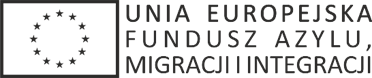 Bezpieczna przystańProjekt nr 1/14-2022/OG-FAMI współfinansowanyz Programu Krajowego Funduszu Azylu, Migracji i Integracjioraz budżetu państwa Zał. nr 1A do ogłoszenia/umowyOpis przedmiotu zamówienia na opracowanie i publikacje informacji na portalach internetowych o działalności punktów informacyjno-doradczych oraz infolinii dla Cudzoziemców, funkcjonujących w Rzeszowie i Przemyślu
(znak sprawy: OA-XVI.272.4.17.2023)Opis Przedmiotu ZamówieniaUsługa opracowania i publikacji informacji na portalach internetowych o działalności punktów informacyjno-doradczych oraz infolinii dla Cudzoziemców, funkcjonujących w Rzeszowie i Przemyślu, zwanych dalej „informacjami”, Opublikowane informacje winny być zgodne z treścią przekazaną przez Zamawiającego. Treść informacji do publikacji zostanie przekazana Wykonawcy niezwłocznie po podpisaniu  umowy. Informacje na każdym z 4 (słownie: czterech) portali wskazanych w ofercie winne być umieszczone na stronie głównej portalu. Baner o wymiarach:       - szerokość: minimum  900 pikseli	      - wysokość:  minimum 200 pikseliKażda informacja winna być opublikowana i dostępna na każdym ze wskazanych w ofercie Wykonawcy portali internetowych bez przerwy, przez 24h/dobę od poniedziałku do niedzieli), w okresie obowiązywania umowy. Pierwsza informacja winna być opublikowana nie później niż 3 dni licząc od dnia ostatecznego ustalenia treści zamieszczanych informacji pomiędzy Zamawiającym a Wykonawcą. W terminie 3 dni kalendarzowych od dnia publikacji informacji na portalach internetowych wskazanych w ofercie Wykonawcy ma on obowiązek przesłać Zamawiającemu informacje o ich opublikowaniu oraz linki do nich. Wykonawca ma również obowiązek udowodnić Zamawiającemu, że informacje znajdowały się na portalach internatowych w okresach wskazanych w pkt 4 niniejszego Opisu Przedmiotu Zamówienia, przedstawiając w tym celu np. zrzuty z ekranu.Za rozbieżności pomiędzy treścią opublikowanych informacji a treścią przekazaną Wykonawcy przez Zamawiającego odpowiedzialność ponosi Wykonawca. W takim wypadku Wykonawca na koszt własny dokona sprostowań treści zamieszczonych informacji i odpowiednio, na koszt własny, wydłuży czas ich publikacji na portalach internetowych o okres odpowiadający okresowi, w którym na portalu widniała błędna treść informacji. Sprostowania mają być publikowane niezwłocznie po zauważeniu błędu przez którąkolwiek ze stron umowy lub po wezwaniu Wykonawcy do sprostowania przez Zamawiającego.W przypadku nieopublikowania informacji z przyczyn leżących po stronie Wykonawcy w terminie określonym przez Zamawiającego, Wykonawca na koszt własny, wydłuży czas ich zamieszczenia na portalach internetowych, o okres odpowiadający okresowi opóźnienia ich publikacji. Za świadczenie niniejszych usług Wykonawcy przysługiwać będzie wynagrodzenie płatne z dołu w wysokości wynagrodzenia określonego w  formularzu ofertowym (dla części I zamówienia) na podstawie faktury wystawionej nie później niż 22 grudnia 2023 r. Faktura winna być wystawiona niezwłocznie po wykonaniu zamówieniaWarunkiem dokonania płatność będzie dostarczanie wraz z fakturą zrzutów z ekranu, o których mowa w pkt. 5 niniejszego Opisu Przedmiotu Zamówienia. Wymagania dotyczące portali, na których będą publikowane informacje:Wskazane przez Wykonawcę w ofercie portale winny spełniać co najmniej następujące wymagania:otwarte, tj. takie, w których użytkownicy mogą przeglądać ich treść bez konieczności rejestracji ani żadnych opłat,informacyjne: dotyczące bieżących wydarzeń z terenu województwa podkarpackiego, każdy z portali winien posiadać miesięczną liczbę odsłon strony dokonanych przez wszystkich użytkowników na wszystkich urządzeniach na poziomie, co najmniej 2 000 000, tj. w tym co najmniej 500 000 odsłon z terenu województwa podkarpackiego.Ponadto zgodnie z zapisami niniejszego OPZ Wykonawca jest zobowiązany przedłożyć wraz ze składaną ofertą statystyki (po jednej dla każdego z czterech zaproponowanych portali internetowych), z których będzie wynikało, że minimalna liczba odsłon miesięcznie wynosi 2 000 000 w tym, co najmniej 500 000 odsłon z terenu województwa podkarpackiego. Statystyki powinny obejmować miesiące: czerwiec, lipiec i sierpień 2023 roku. 